Les besoins universels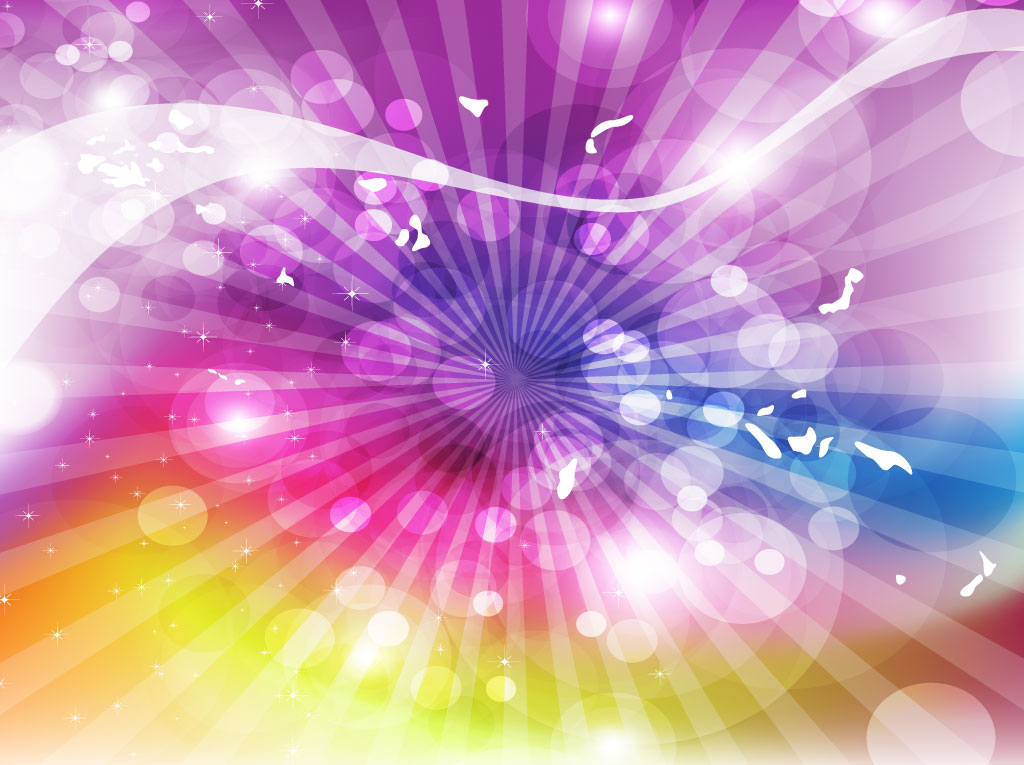 De quoi ont-ils besoin ? Colle les images dans la bonne colonne.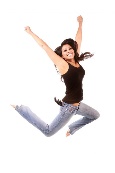 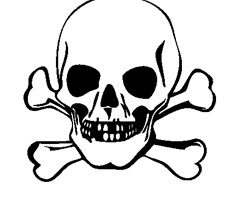 survivre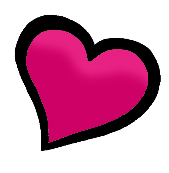 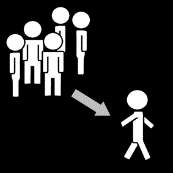 être aimé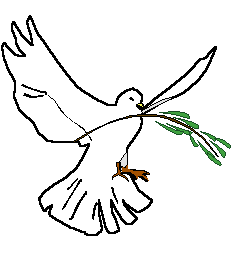 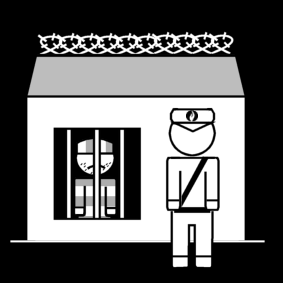 être libre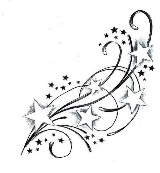 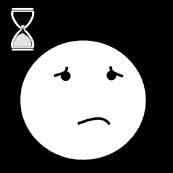 s’épanouir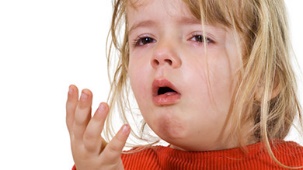 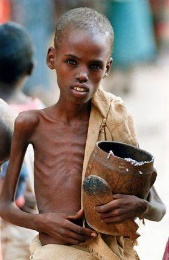 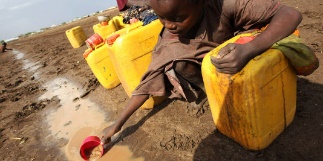 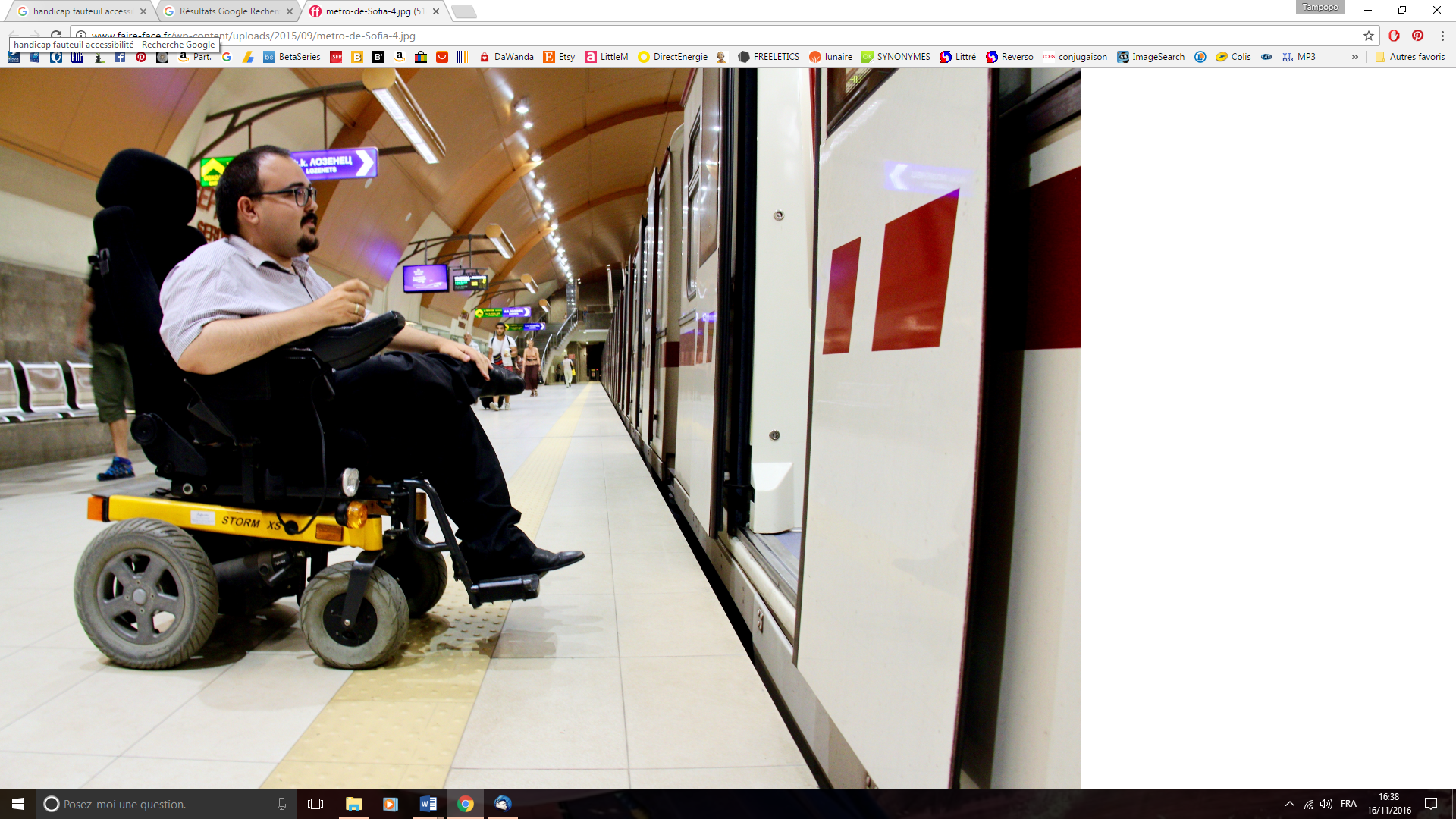 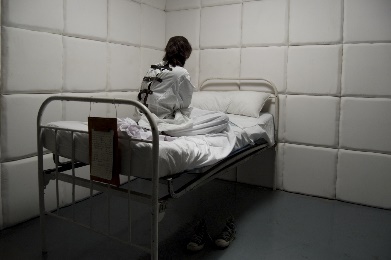 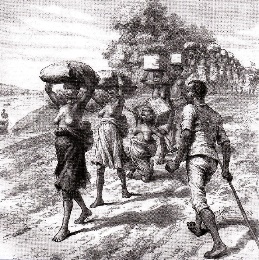 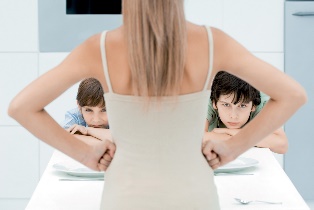 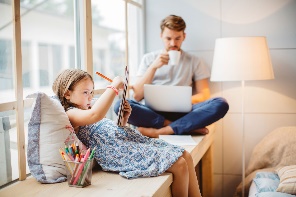 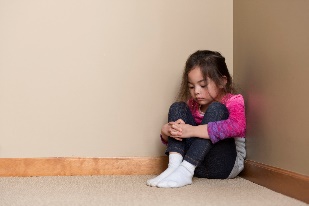 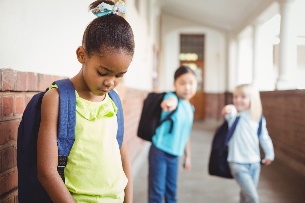 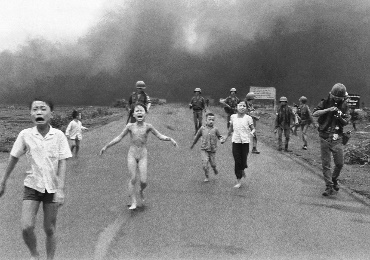 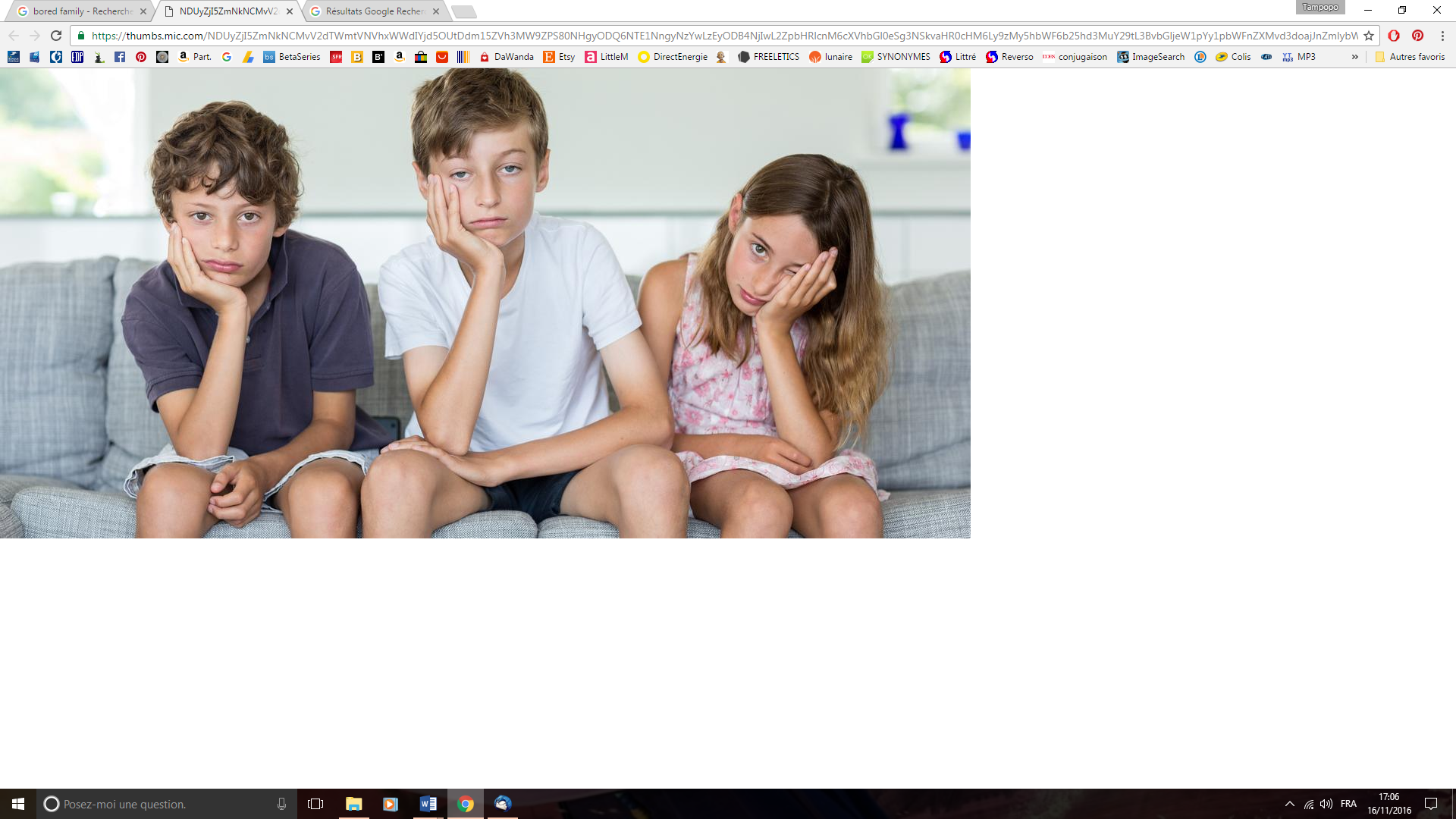 